السيرة الذاتية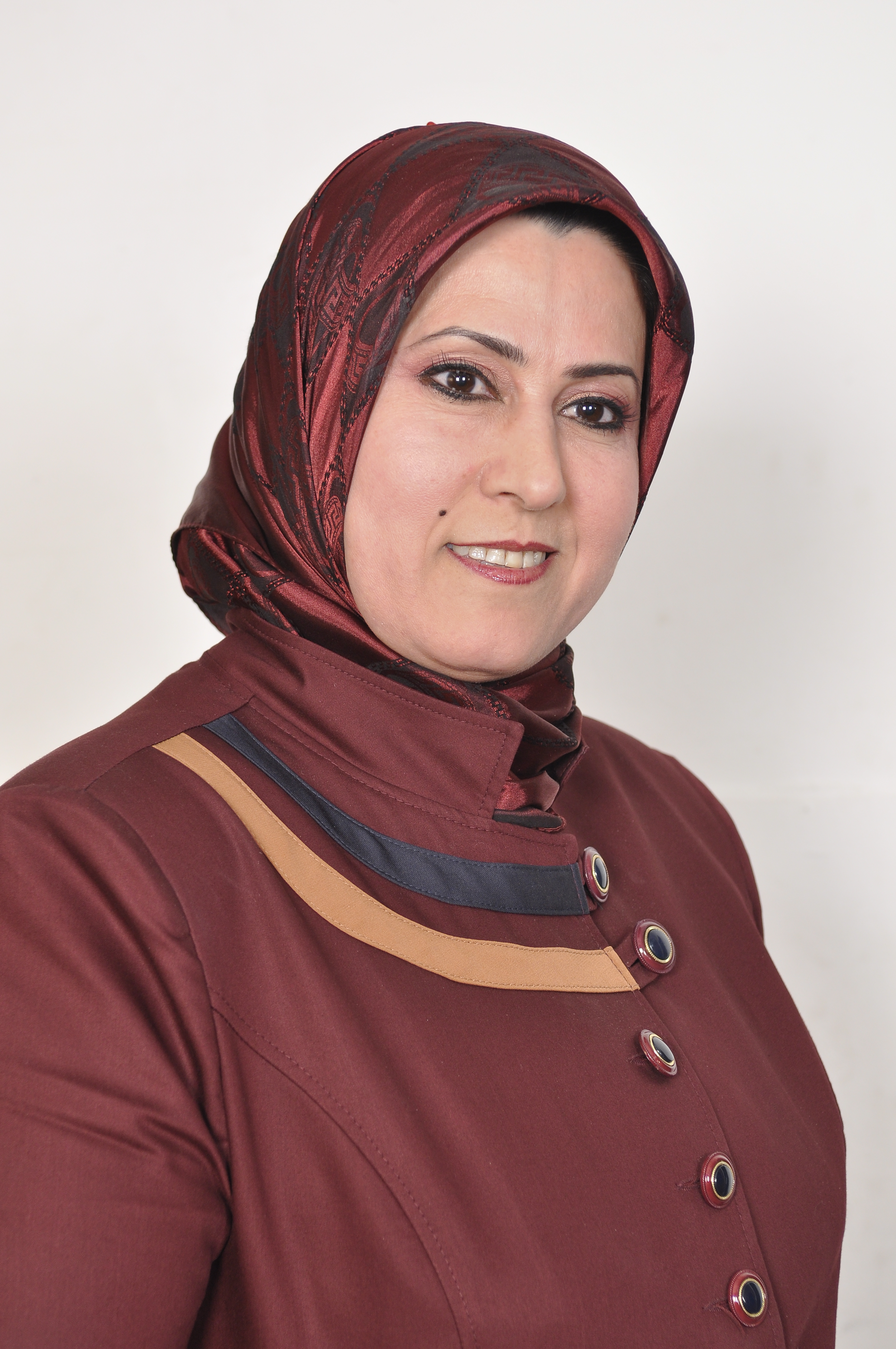 الاســــــــــــم   :   فضيلة سلمان داود عاجب تاريخ الميـلاد  :1/7/1974	الحالة الزوجية : متزوجةعـــــدد الأولاد  :   لا يوجد الديـــــــــــانة   :  مسلمةالتـخـصــص    :    دكتوراه ادارة الاعمال   - خبيرة التدريب والاستشارة في مجال ادارة  الاعمال  الوظيفــــــه     :  استاذه جامعية الدرجة العلمية :   استاذ مساعد   عنوان العمل   :    جامعة بغداد – كلية الادارة والاقتصاد         هاتف العمل   :   ---     الهاتف النقال  :    07808848511   - 07712789337البريد إلالكتروني :drdrdr95@yahoo.comأولاً : المؤهلات العلمية .ثانيا: المواقع الوظيفية التي عملت فيهاثالثا: الجان التي عملت فيهارابعا: المشروعات البحثية فى مجال التخصص لخدمة البيئة والمجتمع أو تطوير التعليم .خامسا : المقررات الدراسية التى قمت بتدريسها.سادسا: ( الاطاريح ، الرسائل ) التي أشرف عليها:سابعا: المؤتمرات والندوات العلمية التي شارك فيها.ثامنا: الدورات التدريبية والورشتاسعا : كتب الشكر ، الجوائز  و شهادات التقدير.تاسعا: اللغــات التي اجيدها.اللغة العربية            اللغة الانكليزية                                         الاستاذ المساعد  		الدكتورة فضيلة سلمان داود الدرجة العلميةالجامعةالكليـــة التاريخبكالوريوسجامعة البصرةالادارة والاقتصاد1997-1998 الماجستيرجامعة البصرةالادارة والاقتصاد1999-2000الدكتوراهجامعة بغدادالادارة والاقتصاد2011أخرى.........................................................مكان العملالوظيفة التاريخكلية الادارة والاقتصادمقرر قسم2004كلية الادارة والاقتصادامين مجلس كلية2006-2008 كلية الادارة والاقتصادمسؤول قسم الدراسات العليا2011 -2014 كلية الادارة والاقتصادرئيس قسم الجودة2015مكان العمللجنةالتاريخكلية الادارة والاقتصادلجان امتحانيه- كعضو2003 الى 2006 كلية الادارة والاقتصادلجان تحقيقيه كل سنةكلية الادارة والاقتصادلجان امتحانيه في الدراسات العليا 2011الى 2014كلية الادارة والاقتصادلجنة امتحان التنافسي لطلبة الدراسات العليا2011- الى 2014كلية الادارة والاقتصادلجنة الاعتماد الاكاديمي2014و 215 كلية الادارة والاقتصادرئيسة لجنة امتحانية2015 و2016 كلية الادارة والاقتصادلجان علمية2016 كلية الادارة والاقتصادلجان وضع اسئلة الامتحان التنافسي2013-2016 كلية الادارة والاقتصادلجان متنوعةتدقيق سجلات، جرد، لجان مناقشة طلبة اولية..لجنة مقابلة طلبة الدراسات العليا .الختأسم البحثمحل النشرالسنة1اختبار الطريقة الافضل لموازنة خطوط الانتاجكلية الرافدين20072المفاضل ين طرائق موازنة خطوط الانتاجكلية الادارة والاقتصاد20073الانكوتيرمز وقواعد البيوع الدولية مجلة بابل20074استخدام طريقتي الحد والفرع والاحتماليةكلية الرافدين20085دافعية الانجاز لدى العاملين في شركة الكهرباءبيت الحكمة20056استخدام طريقة مودي – ينغ والاحتمالية لموزنة الخطوطجامعة البصرة20057دافعية الانجاز ومستوى التعليم لدى طلبة جامعة بغدادكلية الادارة والاقتصاد20068التعلم التنظيمي ودورة في تحسين العملالمستنصرية –كلية الادارة والاقتصاد20089تطبيق برنامج هايبي لتحسين الانتاجيةجامعة البصرة200910النجاح الستراتيجي على وفق القيادة التحويليةالمعهد العالي المحاسبي والمالي201211دور الحاكمية في تعزيز اخلاقيات الاعمالبغداد- كلية الادارة والاقتصاد 201213قياس جودة الخدمات الصحية في محافظة كربلاءالمعهد العالي المحاسبي والمالي201214دور الجودة في تفعيل اخلاقية التعليم الجامعيجامعة البصرة –كلية الادارة والاقتصاد201215التوجه الستراتيجي للمصارف في تفعيل المشروعات الصغيرة والمتوسطةالجامعة المستنصرية –كلية الادارة والاقتصاد201216دور الرقابة الستراتيجية في الحد من الفساد الاداريجامعة البصرة –كلية الادارة والاقتصاد201317التنمية الاقتصادية على وفق ريادية المصارفجامعة بغداد- كلية الادارة والاقتصاد201318تقييم متطلبات ادارة الجودة الشاملة في مشروع مجسر نادر /الحلةجامعة بغداد- كلية الادارة والاقتصاد201319دور الجودة الشاملة في تفعيل مشروع (400) سرير / الحلةمنظمة التنمية والجودة/ تونس201320دور الانتاجية الخضراء في نجاح المنظمات الصناعيةمجلة كلية الادارة والاقتصاد/بغداد201421دور متطلبات الجودة الشاملة في تفعيل اداء المشروعمجلة كلية الادارة والاقتصاد/بغداد201422دور تكنولوجيا المعلومات في تبني الابداعجامعة جيهان/ اربيل201423التخطيط الاستراتيجي كاداة لاستراتيجية الجودةجامعة كربلاء/ كربلاء201424دور التخطيط الاستراتيجي في ريادية الجودة التعليميةجامعة الكوفة/ النجف201425استخدام مبادئ فايول في ستراتيجيات بورتر التنافسيةمجلة كلية الادارة والاقتصاد/بغداد201426دور متطلبات الادارة البيئية في تحسين الاداء البيئيجامعة البصرة201527الجودة الادارية على وفق التخطيط الاستراتيجيجامعة الانبار201628تحسين الخدمة التمريضية وفق الجدولة جامعة بغداد كلية الادارة والاقتصاد201529الاداء الريادي وفق الذكاء التنافسي والاستراتيجيمجلة الادارة والاقتصاد201630تحليل الاثر البيئي للمواد الصلبة دراسة في امانة العاصمةجامعة البصرة201631الانتاج الرشيق وفق الانتاجية الخضراءجامعة الشارقة2016تالقســـمالمـــــادةالسنـــــة1قسم التجاريينسلوك تنظيمي20012قسم ادارة الاعمالالتسويق20023قسم المحاسبةمبادئ ادارة الاعمال20034قسم ادارة الاعمالمبادئ ادارة الاعمال20045قسم الادارة الصناعيةالموارد البشرية20056قسم الادارة الصناعيةالموارد البشرية وادارة الانتاج20067قسم الادارة الصناعية والادارة العامةادارة الانتاج والعمليات20078قسم الادارة الصناعية والادارة العامةالتخطيط والسيطرة على الخزين  ادارة الانتاج والعمليات20089قسم الادارة الصناعية والادارة العامةادارة الانتاج والعمليات والتنظيم الصناعي200910قسم الادارة الصناعية والادارة العامةادارة الانتاج والعمليات201011قسم الادارة الصناعية ادارة الانتاج والعمليات201112قسم الادارة الصناعية ادارة الانتاج والعمليات وادارة المواد201213قسم الادارة الاعمال ادارة الجودة201214قسم الادارة الصناعيةادارة ستراتيجية201215قسم ادارة الاعمالالسلوك التنظيمي201316قسم الادارة الصناعيةالادارة الستراتيجية2013-201617كلية العلوم الاقتصادية الجامعة/ ادارة الاعمالالاعمالادارة الانتاج والعمليات201518ادارة الاعمالادارة معرفة2013-2016 19كلية المامون الجامعة/ الاعمالادارة الانتاج والعمليات2015-2016تاسم الأطروحة  أو  الرسالةالقســـمالسنــة1دور ادارة الجودة الشاملة في تفعيل اداء المشاريع الانشائيةالادارة الصناعية20122دور الانتاجية الخضراء في نجاح المنظمات الصناعيةالادارة الصناعية20123متطلبات الجودة الشاملة ودورها في الاستدامة البيئيةالادارة الصناعية20134دور ادارة الجودة الشاملة في اداء الموانئ العراقيةادارة الاعمال20135العدالة الاجتماعية ودورها في توزيع التخصيصات لخدمات محافظة الكوتادارة الاعمال20136تنمية الاقاليم ...نموذج محافظة ميسانادارة الاعمال20137دور الاستثمار في تنمية مشاريع محافظة ذي قارادارة الاعمال20138الاداء الستراتيجي على وفق الهندسة المتزامنهالادارة الصناعية20139دور المسؤولية الاجتماعية في صناعة التامين التامين201410دور تكنولوجيا المعلومات في تطوير البطاقة الذكية في مراب القطاع الخاصاعمال201411دور تكنولوجيا المعلومات وادارة المعرفة في ادارة المشروعادارة صناعية201412استخدام cpm و pert في تقييم اداء المشاريعادارة صناعية201413تقييم اداء المشاريع على وفق ابعاد الكلفة والوقت والجودةادارة اعمال201414تحسين الخدمة التمريضة على وفق ابعاد الجدولةادارة اعمال201415اليقظة الاستراتيجية ودورها في تحسين الخدمة التمريضيةادارة اعمال201416دور التدريب الداخلي في تحسين الخدمة التمريضيةادارة الاعمال201517تطبيق ضمان الجودة في اداء العمليات التمريضيةادارة الاعمال201518اعاده هيكلة المركز الفومي للاستشارات وفق رؤية استراتيجيةادارة الاعمال201519تقييم التدريب في شركة الخطوط الجويةادارة الاعمال201520ادارة الازمة للنازحين داخل العراق دراسة في وزارة الهجرة والمهجرينادارة الاعمال201521تقييم المشاريع لمركز محافظة ديالىادارة الاعمال201522تقييم العقود وفق القانون في محافظة ميسانادارة عامة201523الاداء الريادي وفق الموارد البشرية الخضراءادارة عامة201624تحسين البنية التحتية للمشروع وفق تكامل اداة نشر الجودة وانموذج كانوالادارة الصناعية2016تالعنوان السنــة مكان أنعقادهانوع المشاركة 
( بحث / بوستر حضور)1الجينات الوراثية2011المعهد الخوارزميحضور2اخلاقيات جودة التعليم2012كلية الفنون الجميلةمشارك3نشر ثقافة الجودة2012كلية العلوم الاسلاميةمشارك4دور الجودة في تفعيل اخلاقيات التعليم الجامعي2012مؤتمر في جامعة البصرة كلية الادارة والاقتصادمشارك5الاصلاح والتحديث للقطاع العام ضرورة للتنمية2012وزارة التخطيطحضور6التنمية الاقتصادية والاصلاح الاداري2013كلية الادارة والاقتصادمشاركة7الاصلاح الاداري ودورة في الحد من الفساد2013كلية الادارة والاقتصادمشاركة8مؤتمر جامعة اربيل2014جامعة جيهانمشاركة9مؤتمر جامعة كربلاء2014كربلاءمشاركة10مؤتمر جامعة الكوفة2014النجفمشاركة11مؤتمر مكافحة العنف ضد المراءة2014مجلس الامن الوطني/النهرينحضور12مؤتمر جامعة البصرة2015البصرةمشاركة13مؤتمر جامعة البصرة2016البصرةمشاركةتاسم الدورةالمكانالسنــة1التخطيط الاستراتيجي/ المستوى القياديامانه مجلس الوزراء20122التخطيط الاستراتيجي/ المستوى التنفيذيامانه مجلس وزراء20123اخلاقية رجل النظامالمكتب الاستشاري/ وزارة الداخلية20134ادارة الجودة الشاملةهيئة النزاهة20135ادارة الجودةهيئة النزاهة20146التخطيط الاستراتيجيهيئة النزاهة20147ادارة الموارد البشريةهيئة النزاهة20148وظيفة الرقابة اكثر من 5 دوات في هذا المجالالمكتب الاستشاري/ مكتب المفتش العام 20149قضايا جوهرية في القيادة والتنظيم المكتب الاستشاري/ مكتب المفتش العام 201410دورات  متنوعة لموظفي مكتب المفتش العام (اكثر من 20)المكتب الاستشاري/ كلية الادارة والاقتصاد201411دورات متنوعة لشبكة الاعلام العراقيشبكة الاعلام العراقي2015-2016تكتاب الشكر أو الجائزة أو شهادة التقديركتاب الشكر أو الجائزة أو شهادة التقديرالجهة المانحةالسنةكتاب شكر عميد الكلية2004كتاب شكرعميد الكلية2005كتاب شكرعميد الكلية2006كتاب شكرعميد الكلية2007كتاب شكرعميد الكلية2007كتاب شكروزير التعليم العالي والبحث العلمي2008كتاب شكررئيس جامعة بغداد2008كتاب شكرعميد الكلية2008كتاب شكرعميد الكلية2008كتاب شكرعميد الكلية2008كتاب شكرعميد الكلية2010كتاب شكرعميد الكلية2012كتاب شكرعميد الكلية2012كتاب شكرعميد الكلية2012كتاب شكركلية الفنون الجميلة2012كتاب شكركلية العلوم الاسلامية2012جائزةعميد الكلية2012جائزةعميد الكلية2012كتاب شكرعميد الكلية2012كتاب شكرعميد الكلية2012كتاب شكرعميد الكلية2012كتاب شكرجامعة البصرة- كلية الادارة والاقتصاد2012كتاب شكرعميد الكلية2012كتاب شكرعميد الكلية2012كتاب شكرعميد الكلية2012كتاب شكرعميد الكلية2013كتاب شكرعميد الكلية الفنون الجميلة2013كتاب شكرعميد الكلية الاعلام2013كتاب شكرعميد الكلية طب الاسنان2013كتاب شكرعميد الكلية اللغات2013شهادة تقديرعميد كلية الادارة والاقتصاد/بغداد2013شهادة تقديرعميد كلية الادارة والاقتصاد/ البصرة2013شهادة تقديررئيس جامعة اربيل2014شهادة تقديررئيس جامعة كربلاء2014شهادة تقديررئيس جامعة الكوفة2014شهادة تقديرعميد كلية الادارة والاقتصاد/ بغداد2014شكر وتقديررئيس مجلس محافظة بغداد2015كتاب شكرعميد الكلية2015كتاب شكرعميد الكلية2015كتاب شكرعميد الكلية2015كتاب شكررئيس مجلس محافظة بغداد2015كتاب شكر وتقدير وكيل وزير التعليم العالي2016كتاب شكر وتقديرمساعد رئيس الجامعة2016كتاب شكر وتقديررئيس مجلس محافظة بغداد2016كتاب شكرعميد الكلية2016كتاب شكرعميد الكلية2016